Publicado en Monzón el 15/09/2022 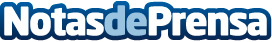 Talleres Murillo explica qué pasa si se rompe la correa de distribuciónDe gastar una media de 500€ en hacer la sustitución a tener que gastar hasta los 5.000€ en una gran reparación, la correa de distribución es un elemento del motor al que se le debe prestar especial atención y controlar con las revisiones de mantenimiento de los vehículos estimadas por los fabricantes o aconsejadas por los talleres de confianzaDatos de contacto:José Luís Murillo974 402 012Nota de prensa publicada en: https://www.notasdeprensa.es/talleres-murillo-explica-que-pasa-si-se-rompe Categorias: Nacional Automovilismo Aragón Industria Automotriz http://www.notasdeprensa.es